MOLITVENO – KATEHETSKA PRIPREMA ZA NEDJELJU DUHOVA – 		PEDESETNICAPotrebno je pripremiti kutak za molitvu. Moguće obiteljski stol  u središte zapaliti svijeću. Pripremiti papire i bojice za sve članove obitelji.BLAGDAN DUHOVADuhovi su dar I blagdan koji nam želi na poseban način posvijestiti I odjelotvoriti uključenost treće božanske Osobe u naš život, život Crkve i čitavoga svijeta. Stvarnošću Duhova duboko je prožet čitav kršćanski i vjernički život.U ime Oca, I Sina, I Duha Svetoga. Amen.Uvodna misao:Uključite tihu glazbu. Pročitajte novozavjetni tekst:DUH ZAJEDNIŠTVADj 2, 1-11Svi se napuniše Duha Svetoga i počeše govoriti.Čitanje Djela apostolskihKad je napokon došao dan Pedesetnice, svi su bili zajedno na istome mjestu. I eto iznenada šuma s neba, kao kad se digne silan vjetar. Ispuni svu kuću u kojoj su bili. I pokažu im se kao neki ognjeni razdijeljeni jezici te siđe po jedan na svakoga od njih. Svi se napuniše Duha Svetoga i počeše govoriti drugim jezicima, kako im već Duh davaše zboriti.A u Jeruzalemu su boravili Židovi, ljudi pobožni iz svakog naroda pod nebom. Pa kad nasta ona huka, strča se mnoštvo i smete jer ih je svatko čuo govoriti svojim jezikom. Svi su bili izvan sebe i divili se govoreći: »Gle! Nisu li svi ovi što govore Galilejci? Pa kako to da ih svatko od nas čuje na svojem materinskom jeziku? Parti, Međani, Elamljani, žitelji Mezopotamije, Judeje i Kapadocije, Ponta i Azije, Frigije i Pamfilije, Egipta i krajeva libijskih oko Cirene, pridošlice Rimljani, Židovi i sljedbenici, Krećani i Arapi – svi ih mi čujemo gdje našim jezicima razglašuju veličanstvena djela Božja.«Riječ Gospodnja.	Prepustite se slušanju glazbe, “promatrajte” i osluškujte slike koje se javljaju u vama…U kraćoj šutnji nakon čitanja pokušajte što dublje naslutiti što su apostoli, Isusova majka i drugi učenici doživjeli na prve Duhove.Kojim biste bojama, kakvom glazbom, kojim riječima izrazili ono što ste najdublje naslutili I doživjeli tijekom slušanja biblijskog teksta o duhovskom događaju?Majka može zapisati na papir ZA MENE JE DUH SVETI… i poziva da svaki član obitelji zapiše na svoj papir ili da se usmeno nadopune.Duh Sveti je glavno lice koje održava otvorenim Isusov život, I čini ga uvijek aktualnim I spasonosnim. Bez Duha, Isusov život ostao bi zatvoren u prošlosti.Duh osigurava kontinuitet  između Isusova vremena i vremena Crkve. On je onaj koji danas u Crkvi ponavlja Božju riječ kao živu Isusovu riječ.Duh Sveti može nastaviti Isusovo poslanje jer je bio nazočan u njegovu životu.Tako se dva života, Isusov i Crkve, zajedno povezuju i sačinjavaju jedinstvenu povijest spasenja.Luka naglašava na što Duh poziva učenike i Crkvu.Luka navodi da je u okupljenom mnoštvu bilo ljudi iz raznih naroda. Da postanu kršćani, ljudi ne moraju napustiti svoj jezik niti svoje tradicije jer jedinstvo Duha je još dublje i ne prisiljava čovjeka da napusti svijet u kojem je odrastao.Dolaskom Duha Svetoga I rođenjem zajednice započinje zajedništvo jer je glavno lice Duh Sveti.Isusov Duh povjerava učenicima i zajednici zadatak za ljudski život unesu novo sjedinjenje. Sjedinjenje u Duhu, ono je dar.Na poveznicama se pjeva psalam i prigodan zaziv Duhu Svetom:https://youtu.be/oKFHNQwPyuYhttps://youtu.be/sU9TdLkTq1shttps://youtu.be/9xiFlaiLfqMhttps://youtu.be/9GoOJpGwlBkPs 104, 1ab.24ac.29b-31.34Pripjev:Pošalji Duha svojega, Gospodine, i obnovi lice zemlje!Blagoslivljaj, dušo moja, Gospodina!
Gospodine, Bože moj, silno si velik!
Kako su brojna tvoja djela, Gospodine!
Puna je zemlja stvorenja tvojih.

Ako dah im oduzmeš, ugibaju,
i opet se u prah vraćaju.
Pošalješ li dah svoj, opet nastaju,
i tako obnavljaš lice zemlje.

Neka dovijeka traje slava Gospodnja:
nek se raduje Gospodin u djelima svojim!
Bilo mu milo pjevanje moje!
Ja ću se radovati u Gospodinu.OČEV DUH U NAMA1Kor 12, 3b-7, 12-13U jednom Duhu svi smo u jedno tijelo kršteni.Čitanje Prve poslanice svetoga Pavla apostola KorinćanimaBraćo! Nitko ne može reći: »Gospodin Isus« osim u Duhu Svetom. Različiti su dari, a isti Duh; i različite službe, a isti Gospodin; i različita djelovanja, a isti Bog koji čini sve u svima. A svakomu se daje očitovanje Duha na korist.Doista, kao što je tijelo jedno te ima mnogo udova, a svi udovi tijela iako mnogi, jedno su tijelo – tako i Krist. Ta u jednom Duhu svi smo u jedno tijelo kršteni bilo Židovi, bilo Grci, bilo robovi, bilo slobodni. I svi smo jednim Duhom napojeni.Riječ Gospodnja.Od početka Isusova djelovanja, Duh se javlja kao unutarnja snaga, koja ga bodri, da govori riječi Očeve i da čini njegova djela. Duh koji dolazi od Oca podržava ga. Duh je Isusov “dah” ono što ga neprestano i do kraja drži otvorenim Bogu i raspoloživim za sve ljude. Duh pomaže našoj slobodi da svaku našu energiju koristimo na Isusov način.Upravo nam dar Duha omogućuje da s Kristom budemo jedno tijelo.Evanđelje:Iv 20, 19-23Kao što mene posla Otac, i ja šaljem vas: Primite Duha Svetoga.Čitanje svetog Evanđelja po IvanuUvečer onoga istog dana, prvog u tjednu, dok su učenici u strahu od Židova bili zatvorili vrata, dođe Isus, stane u sredinu i reče im: »Mir vama!« To rekavši, pokaza im svoje ruke i bok. I obradovaše se učenici vidjevši Gospodina. Isus im stoga ponovno reče: »Mir vama! Kao što mene posla Otac i ja šaljem vas.«To rekavši, dahne u njih i kaže im: »Primite Duha Svetoga. Kojima otpustite grijehe, otpuštaju im se; kojima zadržite, zadržani su im.«Riječ Gospodnja.Ostati nekoliko trenutaka u tišini zatim kroz razgovor s ukućanima odgovoriti na pitanja: Tko je Duh Sveti? Kako Duh Sveti izgleda?Po čemu se može osjetiti da je Duh Sveti prisutan?Tko je Duh Sveti?Duh Sveti je Bog kao što je Otac Bog i kao što je Sin Bog.On je ljubav između Oca i Sina.Duh Sveti je onaj koji od prapočetka ispunja stvoreno.Duh Sveti je onaj koji je govorio po prorocima.Duh Sveti je onaj po kojemu je Marija postala Isusova majka.Duh Sveti je onaj koji je sišao na Isusa kod krštenja na Jordanu.Duh Sveti je onaj koji je učenike na Pedesetnicu oslobodio od straha.Duh Sveti je onaj koji ono božansko donosi u Crkvu.Duh Sveti je onaj koji me čini Božjim prebivalištem.Kako Duh Sveti izgleda?To ne znamo.Nitko nije video Duha Svetoga. Ali može ga se osjetiti.Biblija ga opisuje brojnim jakim slikama: On je snažan kao vatra, Blag kao golubica, zahvaća kao oluja, nježan kao blag lahor.Po čemu se može osjetiti da je Duh Sveti prisutan?Djelovanje Duha Svetoga osjeti se u radosti, odvažnosti i snazi koju daje.Duh Sveti nas nadahnjuje dobrim idejama i potiče nas da ih ostvarimo.	To je bilo na Pedesetnicu, kada su učenici prvi put doživjeli Duha Svetoga.Bili su zakočeni od straha.Odjednom se spustio Duh Sveti na njih poput vatre. Nestao je strah!Ispunila ih je velika radost.“Svi …počeše govoriti drugim jezicima,kako im već Duh davaše zboriti.”Ljude u Jeruzalemu to je pokrenulo: vise od 3000 ljudi pokrstilo se.Sve do dana današnjega Duh Božji unosi sveti nemir u svijet.On ne prestaje činiti čudesa i prosipati svoje darove u svijet.Koji put je poput vatre koja nas zapali za dobro.Koji put ga osjetimo u svojoj savjesti: “Učini to! Pomozi! Uključi se!”Koji put je poput tiha gosta koji prebiva u našoj duši te nas iznutra mijenja i čini novim ljudima.Sedam darova Duha Svetoga su: mudrost, razum, savjet, jakost, znanje, pobožnost i strah BožjiSvatko od ukućana neka napiše kratku molitvu Duhu Svetom za određeni dar koji mu je trenutno neophodan.ZAKLJUČNA MISAONeka prođe tvoj dah, Duše Sveti!Neka prođe tvoj dah kao proljetni lahorpo kojem cvjeta život i cvate ljubav,ili kao uragan koji razvija neslućenu snagui podiže pozaspale energije.Neka prođe tvoj dah u našem pogledu, da ga odnese prema udaljenijimI širim obzorjima, a u našem srcu nekaraspali žar koji čezne za ižarivanjem.Neka prođe tvoj dah prekonaših ožalošćenih lica,da se na njima pojavi smiješak,i preko naših umornih ruku,da ih oživi i opet ih radosno vrati na posao.Neka prođe tvoj dah već od zore,da uznese čitav naš dan u velikodušni zalet.Neka prođe u predvečerje,da nas očuva u svjetlosti i revnosti.Neka prođe tvoj dah kroz naš duh,da po njemu obilujuplodne misli koje razvedruju.Neka prođe i ostane u čitavom našem životu,da ga raširi i dade mu tvojebožanske razmjere.                                                                                 J. GalotDODATAK: 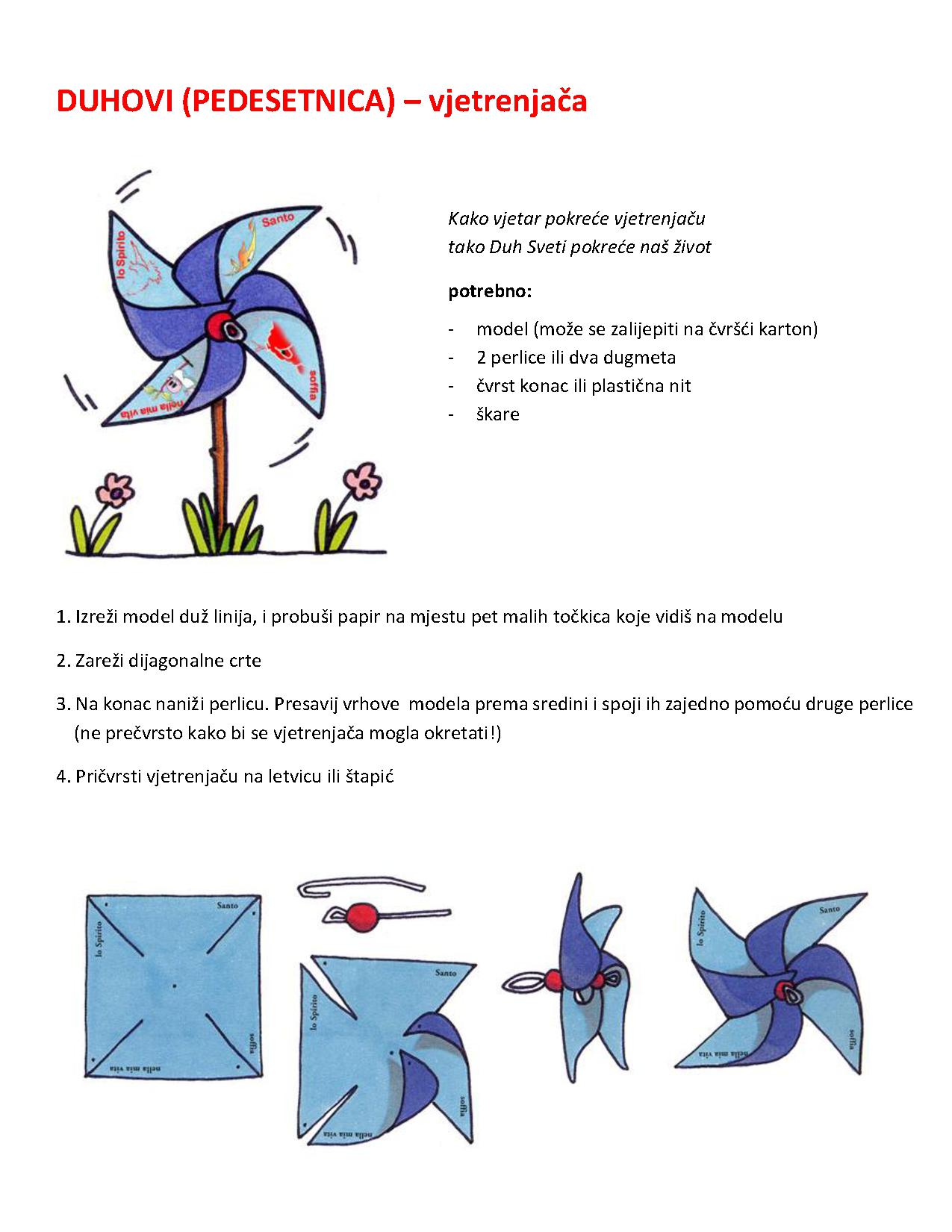 